•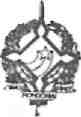 DECRETO     N.4051GOVERNO DO ESTADO DE RONDÔNIA GOVERNADORIADE	28	DE     DEZEMBRODE1989.Aprova o Orçamento da Junta Comercial do Estado de Rondônia para o exercício de 1989.O GOVERNADOR DO ESTADO DE RONDÔNIA, no uso de suas atribuições legais e tendo em vista o disposto no artigo 107 da Lei Federal n. 4.320 de 17 de março de 1964,DECRETA:Art. I2 - Fica aprovado, na forma dos anexos da Receita e Despesa que acompanham o presente Decreto, o Orçamento Programa da Junta Comercial do Estado de Rondônia, para o exercício de 1989 que estima a Receita em Cz$ 353.800.000,00 (Trezentos e cinqüenta e três milhões e oitocentos mil cruzados), e fixa a Despesa em igual importância obedecendo a seguinte composição:RECEITARECEITAS   CORRENTESReceita Patrimonial Receita  de   Serviço Outras  Receitas  Correntes353.800.000,0053.000.000,00299.000.000,001.800.000,00a  EconômicaiRRENTES CAPITAL^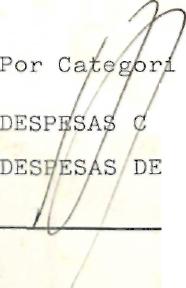 DESPESA353.800.000,00279.800.000,00 74.000.000,00JGOVERNO  DO  ESTADO  DE  RONDÔNIA   GOVERNADORIAPor Funções do GovernoINDÚSTRIA, COMÉRCIO E SERVIÇOS	351.000.000,00ASSISTÊNCIA E PREVIDÊNCIA	2.800.000,00Art. 22 - Fica o Plenário da Junta Comercial do Estado de Rondônia autorizado:I - a abrir créditos suplementares e especiais até o limite de 100% (Cem por cento) da despesa geral fixada neste Decreto, obedecidas as disposições do § l2, do artigo 43 da Lei n2 4.320, de 17 de março de 1964;II - a tomar medidas necessárias para ajustar os dispêndios ao fluxo dos ingressos, de forma a serem mantidos harmônicos o equilíbrio orçamentário e a realização dos objetivos da Junta Comercial do Estado de Rondônia - JUCER.Art. 32 - Este Decreto entrará em vigor a partir de 01 de janeiro de 1989.Art. 4S - Revogam-se as disposições em contrário.Palácio do Governo do Estado de Rondônia, em 28 de dezembro de 1988, 1002 da República.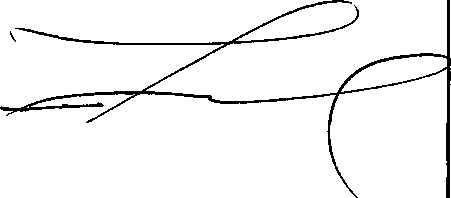 JERONIMO GAROIA DE SANTANA Governador